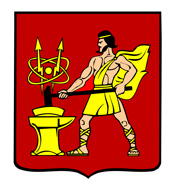 АДМИНИСТРАЦИЯ ГОРОДСКОГО ОКРУГА ЭЛЕКТРОСТАЛЬМОСКОВСКОЙ ОБЛАСТИПОСТАНОВЛЕНИЕ31.07.2019 № 543/7О подготовке и проведении Всероссийской переписи населения 2020 года на территории городского округа Электросталь Московской областиВ соответствии с Федеральным законом от 25.01.2002 № 8-ФЗ «О Всероссийской переписи населения», распоряжением Правительства Российской Федерации от 04.11.2017 
№ 2444-р «Об организации Всероссийской переписи населения в 2020 году», постановлением Правительства Московской области от 15.07.2019 № 417/19 «О подготовке и проведении Всероссийской переписи населения 2020 года на территории Московской области» ПОСТАНОВЛЯЮ:1. Образовать Комиссию по проведению Всероссийской переписи населения 2020 года на территории городского округа Электросталь Московской области.2. Утвердить прилагаемые:- Положение о Комиссии по проведению Всероссийской переписи населения 2020 года на территории городского округа Электросталь Московской области (Приложение № 1);- состав Комиссии по проведению Всероссийской переписи населения 2020 года на территории городского округа Электросталь Московской области (Приложение № 2);- план мероприятий по подготовке и проведению Всероссийской переписи населения 2020 года на территории городского округа Электросталь Московской области (Приложение № 3).3. Контроль за выполнением настоящего постановления возложить на первого заместителя Главы Администрации городского округа Электросталь Московской области Волкову И.Ю.4. Опубликовать настоящее постановление в газете «Официальный вестник» и разместить на официальном сайте городского округа Электросталь Московской области в информационно-телекоммуникационной сети «Интернет» по адресу www.electrostal.ru.5. Настоящее постановление вступает в силу после его официального опубликования.6. Источником финансирования публикации настоящего постановления в средствах массовой информации принять денежные средства, предусмотренные в бюджете городского округа Электросталь Московской области по подразделу 0113 «Другие общегосударственные вопросы» раздела 0100.Глава городского округа								В.Я. Пекарев        Приложение № 1	УТВЕРЖДЕНО	Постановлением Главы	городского округа Электросталь	Московской области	от 31.07.2019 № 543/7Положениео Комиссии по проведению Всероссийской переписи населения 2020 года на территории городского округа Электросталь Московской области	1. Комиссия по проведению Всероссийской переписи населения 2020 года на территории городского округа Электросталь Московской области (далее - Комиссия) образована для оказания содействия территориальному органу Федеральной службы государственной статистики по Московской области в подготовке и проведении в 2020 году Всероссийской переписи населения на территории городского округа Электросталь Московской области.	2. Комиссия в своей деятельности руководствуется действующим законодательством Российской Федерации, нормативными правовыми актами Московской области, Уставом городского округа Электросталь Московской области, нормативными правовыми актами городского округа Электросталь Московской области, а также настоящим Положением.	3. Основными задачами Комиссии являются:	3.1. обеспечение согласованных действий территориальных органов федеральных органов исполнительной власти по Московской области, исполнительных органов государственной власти Московской области и администрации городского округа Электросталь Московской области в подготовке и проведении Всероссийской переписи населения 2020 года на территории городского округа Электросталь Московской области;	3.2. оперативное решение вопросов, связанных с подготовкой и проведением Всероссийской переписи населения 2020 года на территории городского округа Электросталь Московской области.	4. Комиссия для осуществления возложенных на нее задач:	4.1. осуществляет контроль за ходом подготовки и проведения Всероссийской переписи населения 2020 года на территории городского округа Электросталь Московской области;	4.2. рассматривает вопрос о готовности к Всероссийской переписи населения 2020 года на территории городского округа Электросталь Московской области;	4.3. согласовывает организационные планы проведения Всероссийской переписи населения 2020 года на территории городского округа Электросталь Московской области;	4.4. обеспечивает предоставление территориальному органу Федеральной службы государственной статистики по Московской области необходимых сведений и материалов для подготовки и проведения Всероссийской переписи населения 2020 года:результатов проверок наличия и состояния указателей с наименованиями улиц, номерами домов, квартир и иных информационных вывесок;результатов анализа соответствия информации на указателях сведениям, содержащимся в муниципальных правовых актах о присвоении адресов объектам адресации, изменении, аннулировании адресов, присвоении наименований элементам улично-дорожной сети (за исключением автомобильных дорог федерального значения, автомобильных дорог регионального или межмуниципального значения), наименований элементам планировочной структуры в границах городского округа, изменении, аннулировании таких наименований, а также сведениям об адресах, размещенным в государственном адресном реестре;	4.5. рассматривает предложения по вопросам:привлечения организаций различных организационно-правовых форм к работе по подготовке и проведению Всероссийской переписи населения 2020 года на территории городского округа Электросталь Московской области;привлечения граждан, проживающих на территории городского округа Электросталь Московской области, к сбору сведений о населении, а также обработке сведений о населении на территории городского округа Электросталь Московской области;уточнения картографических материалов (схематические планы, карты), необходимых для проведения Всероссийской переписи населения 2020 года на территории городского округа Электросталь Московской области;привлечения многофункциональных центров предоставления государственных и муниципальных услуг с целью использования их ресурсов и помещений для проведения работ по проведению Всероссийской переписи населения 2020 года, в том числе предоставление доступа на Единый портал государственных и муниципальных услуг (функций) для участия в Интернет - переписи населения;организации обеспечения безопасности лиц, осуществляющих сбор сведений о населении на территории городского округа Электросталь Московской области, сохранности переписи листов и иных документов Всероссийской переписи населения 2020 года;организации обеспечения доступа на закрытые территории жилищных комплексов, садоводческих, огороднических, дачных некоммерческих объединений граждан и другие территории;выделения специально оборудованных мест для размещения печатных агитационных материалов, касающихся Всероссийской переписи населения 2020 года на территории городского округа Электросталь Московской области;организации проведения информационно-разъяснительной работы на территории городского округа Электросталь Московской области;привлечения сотрудников администрации городского округа Электросталь Московской области, муниципальных предприятий и учреждений к участию в переписи населения на Едином портале государственных и муниципальных услуг в информационно-телекоммуникационной сети Интернет;предоставления в установленном законодательством Российской Федерации порядке данных по домам жилого и нежилого фонда на территории городского округа Электросталь Московской области с указанием вида строения (жилое или нежилое) и наименования организации, предприятия на балансе которого находится строение; данных о количестве жилых помещений и численности лиц, проживающих и зарегистрированных в жилых помещениях по месту жительства или пребывания для актуализации списков адресов и составления организационных планов проведения Всероссийской переписи населения 2020 года на территории городского округа Электросталь Московской области;предоставления в соответствии с пунктом 3 статьи 6 Федерального закона от 25.01.2002 № 8-ФЗ «О Всероссийской переписи населения» административных данных о лицах, зарегистрированных по месту жительства и по месту пребывания подразделениями территориальных органов Министерства внутренних дел Российской Федерации, осуществляющими регистрационный учет граждан Российской Федерации по месту пребывания и месту жительства в пределах Российской Федерации, жилищными, жилищно-эксплуатационными органами, управляющими организациями и компаниями, товариществами собственников жилья, органами управления жилищными и жилищно-строительными кооперативами; органами местного самоуправления, должностные лица которых осуществляют ведение регистрационного учета населения по жилым помещениям государственного, муниципального и частного жилищного фонда (поквартирные карточки, домовые (поквартирные) книги);организации поощрения физических и юридических лиц, принимающих активное участие в подготовке и проведении Всероссийской переписи населения 2020 года на территории городского округа Электросталь Московской области.	5. Комиссия имеет право:	5.1. заслушивать на своих заседаниях информацию представителей территориальных органов федеральных органов исполнительной власти по Московской области, исполнительных органов государственной власти Московской области и администрации городского округа Электросталь Московской области о ходе подготовки и проведения Всероссийской переписи населения 2020 года на территории городского округа Электросталь Московской области;	5.2. направлять в территориальные органы федеральных органов исполнительной власти по Московской области, исполнительные органы государственной власти Московской области и администрацию городского округа Электросталь Московской области предложения по вопросам подготовки и проведения Всероссийской переписи населения 2020 года на территории городского округа Электросталь Московской области.	5.3. приглашать на заседания Комиссии в установленном порядке представителей территориальных органов федеральных органов исполнительной власти по Московской области, исполнительных органов государственной власти Московской области, администрации городского округа Электросталь Московской области, представителей научных, общественных объединений и религиозных организаций, а также средств массовой информации.	5.4. Создавать рабочие группы для рассмотрения вопросов, связанных с решением возложенных на Комиссию задач.	6. Комиссия формируется на представительной основе.	6.1. Комиссия состоит из председателя Комиссии, двух заместителей председателя Комиссии, секретаря Комиссии, членов Комиссии.	6.2. Комиссию возглавляет председатель, в отсутствие председателя его полномочия исполняет один из заместителей председателя, по указанию председателя Комиссии.	6.3. Одним из заместителей председателя Комиссии является руководитель территориального органа Федеральной службы государственной статистики по Московской области.	6.4. В состав Комиссии включаются представители территориальных органов федеральных органов исполнительной власти по Московской области, исполнительных органов государственной власти Московской области администрации городского округа Электросталь Московской области.	6.5. Персональный состав Комиссии утверждается Главой городского округа Электросталь Московской области.	6.6. На заседании Комиссии могут присутствовать представители других государственных органов, научных, общественных объединений и религиозных организаций, средств массовой информации.	7. Председатель комиссии:утверждает план работы Комиссии;руководит деятельностью Комиссии, председательствует на заседаниях Комиссии, распределяет обязанности между членами Комиссии;определяет порядок рассмотрения вопросов на заседании Комиссии;определяет место и время проведения заседаний Комиссии, утверждает повестку дня заседаний;вносит предложения об изменении состава Комиссии;осуществляет иные полномочия в целях реализации основных задач и функций комиссии.	8. Секретарь комиссии:обеспечивает подготовку материалов к заседанию Комиссии;направляет членам Комиссии соответствующие уведомления о дате, времени и месте проведения заседания Комиссии, повестке дня заседания Комиссии, обеспечивает созыв членов Комиссии;осуществляет прием и регистрацию документов, поступающих в адрес Комиссии;ведет, оформляет и представляет протоколы заседаний Комиссии на подписание председателю Комиссии;по решению Комиссии направляет заинтересованным должностным лицам протокол заседания Комиссии;обеспечивает хранение протоколов заседаний Комиссии и иных материалов деятельности Комиссии.В случае отсутствия секретаря на заседании Комиссии председатель, либо исполняющее его обязанности лицо определяет одного из членов Комиссии для ведения протокола.	9. Комиссия осуществляет свою деятельность в форме заседаний, проводимых в соответствии с планом работы Комиссии, а также по мере необходимости, но не реже одного раза в квартал, в III квартале 2020 года – 
не реже 1 раза в месяц, в соответствии с ежегодными планами работы, подготовленными территориальным органом Федеральной службы государственной статистики по Московской области.	10. Заседания Комиссии считаются правомочными, если на них присутствуют более половины ее членов, с обязательным присутствием председателя Комиссии или одного из заместителей председателя Комиссии.	11. Член Комиссии в случае невозможности его участия в заседании Комиссии вправе направить в письменной форме в Комиссию свои предложения и замечания по существу рассматриваемых вопросов.	12. Решения Комиссии принимаются простым большинством голосов присутствующих на заседании членов Комиссии путем открытого голосования. В случае равенства голосов решающим является голос председательствующего на заседании Комиссии.	13. Решения Комиссии оформляются протоколом заседания, который подписывается председателем Комиссии или его заместителем, председательствующим на заседании.	14. Решения Комиссии, принятые в соответствии с ее компетенцией, являются обязательными для территориальных органов федеральных органов исполнительной власти по Московской области, исполнительных органов государственной власти Московской области и администрации городского округа Электросталь Московской области, представленных в Комиссии, а также для организаций, находящихся в их ведении.15. Организационно - техническое обеспечение деятельности Комиссии осуществляется территориальным органом Федеральной службы государственной статистики по Московской области совместно с администраций городского округа Электросталь Московской области.Приложение № 2                                                                    УТВЕРЖДЕН                                                                                   постановлением Главы                                                                                                   городского округа Электросталь                                                                               Московской области                                                                                 от 31.07.2019 № 543/7СОСТАВКомиссии по содействию в подготовке и проведенииВсероссийской переписи населения 2020 года на территориигородского округа Электросталь Московской областиПредседатель Комиссии:Пекарев Владимир Янович - Глава городского округаЗаместители председателя Комиссии:Тетерина Юлия Сергеевна - начальник отдела государственной статистики в городском округе Электросталь Московской области(по согласованию)Волкова Инна Юрьевна - первый заместитель Главы Администрации городского округа Федоров Александр Владимирович - первый заместитель Главы Администрации городского округаСекретарь комиссии:Бурунова Наталья Владимировна - главный специалист отдела государственной статистики в городском округе Электросталь Московской области(по согласованию)Члены Комиссии:Борисов Алексей Юрьевич - заместитель Главы Администрации городского округаДенисов Владимир Анатольевич - заместитель Главы Администрации городского округаКокунова Марианна Юрьевна - заместитель Главы Администрации городского округаПак Татьяна Леонидовна - заместитель Главы Администрации городского округаХомутов Александр Дмитриевич - заместитель Главы Администрации городского округаСоколова Светлана Юрьевна - заместитель Главы Администрации городского округа, начальник управления по потребительскому рынку и сельскому хозяйствуЕфанов Филипп Александрович - начальник экономического управления Администрации городского округа Электросталь Московской областиГоловина Екатерина Юрьевна - председатель Комитета имущественных отношений Администрации городского округа Электросталь Московской областиМитькина Елена Ивановна - начальник управления образования Администрации городского округа Электросталь Московской областиБулатов Джамбулат Викторович - начальник управления архитектуры и градостроительства Администрации городского округа Электросталь Московской областиГогошидзе Александр Александрович – начальник Управления городского, жилищного и коммунального хозяйства Администрации городского округа Электросталь Московской областиДонской Алексей Дмитриевич - директор МБУ «Благоустройство»Захарчук Павел Геннадьевич - начальник отдела по связям с общественностью Администрации городского округа Электросталь Московской областиНечушкин Виктор Васильевич - исполняющий обязанности директора ГУ МО ЭЦЗН(по согласованию)Ситникова Ольга Михайловна - начальник управления социальной защиты населения(по согласованию)Лавров Роман Савельевич - начальник УВД по городскому округу(по согласованию)Басистая Нина Павловна - директор - главный редактор ГУ МО «Электростальское информационное агентство Московской области»(по согласованию)Батырева Надежда Михайловна - генеральный директор ООО «Электросталь Жилкомфорт»(по согласованию)Бабичев Роман Владимирович - генеральный директор ООО «Электросталь Жилсервис»(по согласованию)Зоренко Андрей Петрович - генеральный директор ООО «Уютный дом Электросталь»(по согласованию)Кормилицын Михаил Михайлович - генеральный директор ООО «УК «Западное»(по согласованию)Сидорова Анна Викторовна - генеральный директор ООО «УК Стёпаново»(по согласованию)Сидорова Наталья Юрьевна - генеральный директор ООО «Эльвест»(по согласованию)Штойко Сергей Трофимович - генеральный директор ООО «ЭЗТМ - Жилстройсервис»(по согласованию)Лихачев Игорь Николаевич - генеральный директор ООО «Сервис-М»(по согласованию)Мещеряков Роман Валерьевич - генеральный директор АО «Северное»(по согласованию)Дегтярев Илья Игоревич - генеральный директор ООО «Элеком»(по согласованию)Штринев Сергей Сергеевич - генеральный директор ООО «Виктория Менеджмент»(по согласованию)Пятов Игорь Валентинович - генеральный директор ЗАО «Отдых»(по согласованию)Морозов Вадим Андреевич - генеральный директор ООО «ЮИТ – Сервис»(по согласованию)Гаврилов Александр Владимирович - генеральный директор ООО «УК «Северное Сияние»(по согласованию)Сушко Нина Леонидовна - генеральный директор МБУ «Электростальская коммунальная компания»(по согласованию)Свиридова Лариса Анатольевна - начальник Балашихинского Почтамта УФПС МО филиал ФГУП «Почта России»(по согласованию)Пыльнев Валерий Александрович - директор ЭПАТП филиала ГУП МО «Мострансавто»(по согласованию)Приложение № 3                                                                    УТВЕРЖДЕН                                                                                   постановлением Главы                                                                                                  городского округа Электросталь                                                                              Московской области                                                                                 от 31.07.2019 № 543/7ПЛАНмероприятий по подготовке и проведениюВсероссийской переписи населения 2020 года на территориигородского округа Электросталь Московской области№п/пНаименование работСрок исполненияИсполнители1.1.1.Проведение подготовительных работ:Разработка и утверждение нормативных документов:- постановление Главы городского округа Электросталь;- состав Комиссии городского округа Электросталь;- положение о Комиссии городского округа Электросталь;- план мероприятий по подготовке и проведению Всероссийской переписи населения 20201 кв. 2020 г.Волкова И.Ю.2.2.1.2.2.2.3.2.4.2.5.2.6.2.7.2.8.2.9.Проведение первоочередных работ:Уточнение границ и схематического плана городского округа Электросталь Московской области.Проверка адресного хозяйства.Проверка наличия и состояния указателей с названиями улиц, номерами домов и подъездов и находящихся в них квартир в городском округе Электросталь Московской области.Проведение работ по установке недостающих и замене устаревших указателей с названиями улиц, номерами домов и квартир в городском округе Электросталь Московской области.Составление списков домов в городском округе Электросталь.Обеспечение освещения улиц и подъездов домов в вечернее время на время подготовки и проведения Всероссийской переписи населения 2020 г.Проведение проверки соблюдения правил регистрации и полноты учета населения по месту жительства и по месту пребывания в пределах городского округа Электросталь.Составление организационных планов.Предоставление Территориальному органу Федеральной службы государственной статистики по Московской области необходимых сведений и материалов для подготовки и проведения Всероссийской переписи населения 2020 года:- результатов проверок наличия и состояния указателей с наименованиями улиц, номерами домов, квартир и иных информационных вывесок.- результатов анализа соответствия информации на указателях сведениям, содержащимся в муниципальных правовых актах о присвоении адресов объектам адресации, изменении, аннулировании адресов, присвоении наименований элементам улично-дорожной сети (за исключением автомобильных дорог федерального значения, автомобильных дорог регионального или международного значения), наименований элементам планировочной структуры в границах городского округа, изменении, аннулировании таких наименований, а также сведениям об адресах, размещенным в государственном адресном реестре. - схематического плана городского округа Электросталь Московской области с учетом новой застройки и присоединенной территории.до 01.05.2020 г.до 01.05.2020 г.до 01.05.2020до 01.07.2020до 01.05.2020 г.до 01.07. 2020 г.ежеквартально4 квартал 2019 г. –1 квартал 2020 г.до 01.05.2020Денисов В.А.Булатов Д.В.Борисов А.Ю.Гогошидзе А.А.Денисов В.А.Борисов А.Ю.Гогошидзе А.АДонской А.Д.Денисов В.А.Борисов А.Ю.Гогошидзе А.АДонской А.Д.Борисов А.Ю.Гогошидзе А.А.Булатов Д.В.Денисов В.А.Борисов А.Ю.Гогошидзе А.АДонской А.Д.Хомутов А.Д.Лавров Р.С.Тетерина Ю.С.Денисов В.А.Булатов Д.В.Донской А.Д.Денисов В.АДонской А.Д.Денисов В.АДонской А.Д.Денисов В.А.Булатов Д3.3.1.3.2.3.3.3.4.3.5.3.6.3.7.3.8.3.9.Проведение Всероссийской переписи населения 2020 года на территории городского округа Электросталь:Выделение помещений для переписных и инструкторских участков.Привлечение к работе по проведению Всероссийской переписи населения безработных граждан, состоящих на учете в службе занятости, а также иных безработных и работающих граждан.Привлечение обучающихся образовательных учреждений городского округа Электросталь Московской области, достигших возраста 18 лет, для участия в подготовке и проведении Всероссийской переписи населения 2020 года.Обеспечение общественного порядка и безопасности лиц, осуществляющих сбор сведений о населении, сохранности переписных листов и иных документов Всероссийской переписи населения, предотвращение проникновения в жилые помещения лиц, не имеющих отношения к работам по Всероссийской переписи населения.Предоставление информации о местах возможного нахождения лиц без определенного места жительства, а также лиц, не имеющих регистрации в местах их возможного проживания и разработка мероприятий по организации их переписи.Организация сопровождения лиц, осуществляющих сбор сведений о населении, в местах со сложной криминальной обстановкой (при необходимости).Обеспечение приема и пересылки по разряду правительственных и телеграфных отправлений материалов Всероссийской переписи населения 2020 года по городскому округу Электросталь Московской области.Обеспечение своевременной доставки материалов, связанных с проведением Всероссийской переписи населения 2020 года (при необходимости).Проведение переписи населения в городском округе Электросталь Московской области.01.10. 2020 г.-31.10.2020 г.4 квартал 2019 г. – 2020 г.4 квартал 2019 г. – 2020 г.4 квартал 2019 г. – 2020 г.4 квартал 2019 г. - по октябрь 2020 г.4 квартал 2019 г. - по октябрь 2020 г.4 квартал 2019 г. - по октябрь 2020 г.по мере надобности01.10.2020 г.-31.10.2020 г.Волкова И.Ю.Головина Е.Ю.Тетерина Ю.С.Нечушкин В.В.Тетерина Ю.С.Митькина Е.И.Хомутов А.Д.Лавров Р.С.Хомутов А.Д.Лавров Р.С.Хомутов А.Д.Лавров Р.С.Свиридова Л.А.Пыльнев В.А.Волкова И.Ю.Тетерина Ю.С4.4.1.Информационно-разъяснительная работа среди населения.Содействие Отделу государственной статистики в городском округе Электросталь Московской области в проведении информационно-разъяснительной работы, направленной на широкое освещение целей, задач и значимости Всероссийской переписи населения 2020 года.4 квартал 2019 г. –1 квартал 2020 г.Захарчук П.Г.Басистая Н.П.Прочие организационные мероприятия:Организация хранения резервной документации.до 01.05.2020Тетерина Ю.С.